Week-end de PosteNovembre 2018 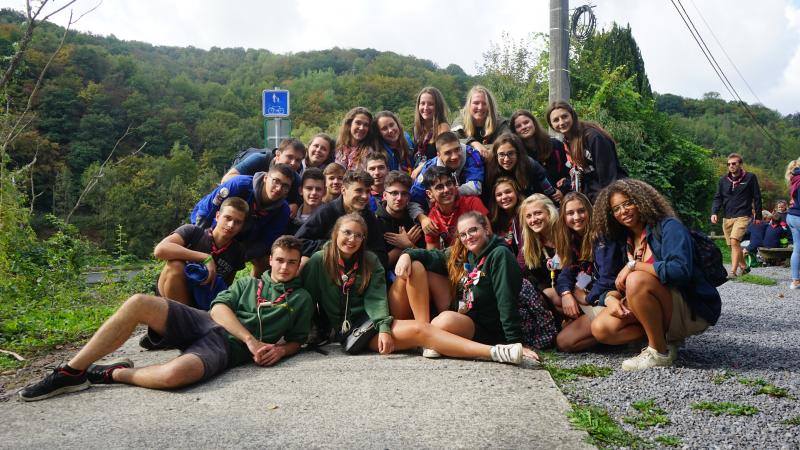 Les pionniers de Neuville Cher Pios,Voici venu le moment que tu attendais tant, l’événement du siècle, l’incroyable, le merveilleux, l’exceptionnel, le meilleur week-end de l’année : Le week-end de Poste !!Quand ? Nous t’attendons le vendredi 23 novembre à 20h00 directement au gîte en uniforme impeccable et le ventre plein à craquer ! Pour le retour nous attendons tes parents à 11H30 le dimanche 25 novembre au même endroit. Lieu Le week-end se déroulera à Barvaux sur Ourthe, voici l’adresse du gîte : “Voie Michel 20b6940 Barvaux sur Ourthe.”Le prix : Celui-ci est fixé à 30€ par pionniers. Ce montant doit être versé le plus tôt possible. Sur le compte du poste : BE35 3630 7646 4837Ajoutez comme communication le nom de votre enfant avec la mention “week-end novembre”. Pour ton sac : Essuies de vaisselle Couverts + Bols + VerreSac de couchageLit de campLampe de pocheDoudousVêtements chauds8 kg de ChiquesChaussures de marches Pantoufles ou chaussures d’intérieur Photo de son meilleur amiUniforme impeccable !Gourde  DéguisementEchelle de RichterVêtements de pluie (on est quand même en Belgique)Toute ta bonne humeurUn cadeau pour les chefsA vendredi en pleine forme ! Ton Staff Adoré 